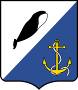 ГЛАВА АДМИНИСТРАЦИИПРОВИДЕНСКОГО ГОРОДСКОГО ОКРУГАРАСПОРЯЖЕНИЕНа основании предупреждения о возможном возникновении чрезвычайных ситуаций (происшествий), в связи с прохождением неблагоприятного метеорологического явления, вызванного усилением ветра, Главного управления МЧС России по Чукотскому автономному округу от 19 февраля 2024 г. № ИВ-256-405, в целях обеспечения готовности органов управления и сил к действиям при возникновении чрезвычайных ситуаций, руководства по их ликвидации, оперативного решения возникающих проблем,Внести в пункт 1 распоряжения главы Администрации Провиденского городского округа от 18 февраля 2024 г. № 79 «О введении режима функционирования «Повышенная готовность» следующее изменение: слова «до 21:00 19 февраля 2024 года» заменить словами «до 21:00 20 февраля 2024 года».2. Контроль за исполнением настоящего распоряжения оставляю за собой.от 19 февраля 2024 г.№ 80п.г.т. ПровиденияО внесении изменения в распоряжение главы Администрации Провиденского городского округа от 18 февраля 2024 г. № 79 «О введении режима функционирования «Повышенная готовность»Е.В. ПодлесныйПодготовил:А.А. РоманенкоСогласовано:Е.А. КрасиковаРазослано: дело, Отдел ГО, ЧС и АТЗЭлектронная копия документа: ЕДДСРазослано: дело, Отдел ГО, ЧС и АТЗЭлектронная копия документа: ЕДДСРазослано: дело, Отдел ГО, ЧС и АТЗЭлектронная копия документа: ЕДДС